АДМИНИСТРАЦИЯ  ВЕСЬЕГОНСКОГО  РАЙОНАТВЕРСКОЙ  ОБЛАСТИП О С Т А Н О В Л Е Н И Ег. Весьегонск30.04.2019											   № 150п о с т а н о в л я ю:1. Внести в муниципальную программу муниципального образования Тверской области «Весьегонский район» «Культура Весьегонского района» на 2019-2024 годы, утверждённуюпостановлением администрации района от 29.12.2018 № 668, следующие изменения:1.1)в паспорте программы первый и второй абзац раздела «Объемы и источники финансирования муниципальной программы по годам ее реализации  в разрезе подпрограмм» изложить в следующей редакции:	1.2)в главе 1 «Задачи подпрограммы» подпрограммы 1 «Развитие библиотечного обслуживания населения района» подраздела I раздела 3 «Подпрограммы» перечень показателей, характеризующих решение задачи 1 «Библиотечное обслуживание населения муниципальными учреждениями культуры Весьегонского района Тверской области», дополнить следующим показателем:«Рост средней  заработной платы работников библиотек по отношению к предыдущему году»;1.3) раздел «Решение задачи 1» главы 2. «Мероприятия подпрограммы» подпрограммы 1 «Развитие библиотечного обслуживания населения района» подраздела I раздела 3 «Подпрограммы» дополнить следующим мероприятием:«ж) мероприятие «Софинансирование повышения заработной платы работникам муниципальных учреждений культуры Тверской области»;1.4) главу 3 «Объем финансовых ресурсов, необходимый для реализации подпрограммы» подпрограммы«Развитие библиотечного обслуживания населения района»раздела 3 программыизложитьв следующей редакции:«Глава 3 Объем финансовых ресурсов, необходимый для реализации подпрограммы.Общий объем бюджетных ассигнований, выделенный на реализацию подпрограммы 1, составляет 38 775 673,00рублей.  			Объем бюджетных ассигнований, выделенный на реализацию подпрограммы 1, по годам реализации муниципальной программы в разрезе задач, приведен в таблице 1.Таблица 1								.»1.5) в главе 1 «Задачи подпрограммы» подпрограммы 2 «Развитие культурно-досуговой деятельности учреждений культуры района» подраздела I раздела 3 «Подпрограммы» перечень показателей, характеризующих решение задачи 1«Предоставление услуг  муниципальными культурно-досуговыми учреждениями, создание условий для занятия творческой деятельностью на непрофессиональной (любительской) основе», дополнить следующим показателем:«Рост средней  заработной платы работников культурно-досуговых учреждений по отношению к предыдущему году»;1.6) раздел «Решение задачи 1» главы 2. «Мероприятия подпрограммы» подпрограммы 2 «Развитие культурно-досуговой деятельности учреждений культуры района» подраздела I раздела 3 «Подпрограммы» дополнить следующим мероприятием:«е) мероприятие «Софинансирование повышения заработной платы работникам муниципальных учреждений культуры Тверской области»1.7) главу 3«Объем финансовых ресурсов, необходимый для реализации подпрограммы»подпрограммы«Развитие культурно-досуговой деятельности учреждений культуры района»раздела 3 программыизложитьв следующей редакции:«Глава 3.Объем финансовых ресурсов, необходимый для реализации подпрограммы. Общий объем бюджетных ассигнований, выделенный на реализацию подпрограммы 2, составляет 68 506 030,00рублей.  Объем бюджетных ассигнований, выделенный на реализацию подпрограммы 2, по годам реализации государственной программы в разрезе задач, приведен в таблице 2.Таблица 2			.»		1.8)  главу 3«Объем финансовых ресурсов, необходимый для реализации подпрограммы»подпрограммы «Развитие дополнительного образования в сфере культуры»раздела 3 программыизложить в следующей редакции:«Глава 3. Объем финансовых ресурсов, необходимый для реализации подпрограммы. Общий объем бюджетных ассигнований, выделенный на реализацию подпрограммы 3, составляет 25 649 600,00руб.  	Объем бюджетных ассигнований, выделенный на реализацию подпрограммы 3, по годам реализации муниципальной программы в разрезе задач, приведен в таблице 3.Таблица 3										.»1.9)главу 3«Объем финансовых ресурсов, необходимый для реализации подпрограммы»обеспечивающейподпрограммы  раздела 3 программы изложить в следующей редакции:«Глава 3. Объем финансовых ресурсов, необходимый для реализации подпрограммы.Общий объем бюджетных ассигнований, выделенный на реализацию обеспечивающей подпрограммы, составляет8 160 644,00рублей.  В том числе:.»1.10) приложение 1 «Характеристика муниципальной программы муниципального образования  Тверской области «Весьегонский район» «Культура Весьегонского района» на 2019-2024 годы» изложить в новой редакции (прилагается).2. Обнародовать настоящее постановление на информационных стендах муниципального образования «Весьегонский район» и разместить на официальном сайте муниципального образования Тверской области «Весьегонский район» в сети Интернет.3. Настоящее постановление вступает в силу после его официального обнародования.4. Контроль за исполнением настоящего постановления возложи ть на заместителя главы администрации района  Живописцеву Е.А.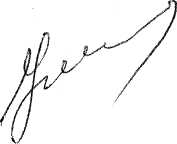 Глава администрации района                                 И.И. УгнивенкоО внесении изменений в постановление администрации Весьегонского района от 29.12.2018 № 668Объемы и источники финансирования муниципальной программы по годам ее реализации  в разрезе подпрограммФинансирование программы осуществляется за счет средств районного бюджета в следующих объёмах (руб).		Всего: 143 629 501,00, из которых2019 год -28 797 736,00, в том числе:подпрограмма 1 – 8 505 338,00подпрограмма 2 –14 538 559,00	подпрограмма 3 –4 376 785,00		Обеспечивающая программа - 1 377 054,00	Годы реализации муниципальной программыОбъем бюджетных ассигнований, выделенный на реализацию подпрограммы «Развитие библиотечного обслуживания населения района» (рублей)Объем бюджетных ассигнований, выделенный на реализацию подпрограммы «Развитие библиотечного обслуживания населения района» (рублей)Объем бюджетных ассигнований, выделенный на реализацию подпрограммы «Развитие библиотечного обслуживания населения района» (рублей)Объем бюджетных ассигнований, выделенный на реализацию подпрограммы «Развитие библиотечного обслуживания населения района» (рублей)Объем бюджетных ассигнований, выделенный на реализацию подпрограммы «Развитие библиотечного обслуживания населения района» (рублей)Итого,рублейГоды реализации муниципальной программыЗадача  1 «Библиотечное обслуживание населения муниципальными учреждениями культуры Весьегонского района Тверской области»Задача 2 «Библиотечное обслуживание населения муниципальными учреждениями культуры Весьегонского района Тверской области за счет средств межбюджетных трансфертов»Задача 3 «Комплектование книжных фондов библиотек муниципальных образований»Задача 4 «Проведение противопожарных мероприятий и ремонт зданий и помещений муниципальных учреждений культуры»Задача 5. «Предоставление субсидий на развитие отрасли «Культура»Итого,рублей2019 г.7 238 138,0000,00100 000 ,0000,001 167 200,008 505 338,002020 г.6 340 567,00	00,00100 000 ,000,0013 500,00	6 454 067,002021 г.5 840 567,0000,00100 000 ,000,0013 500,005 954 067,002022 г.5 840 567,0000,00100 000 ,0000,0013 500,005 954 067,002023 г.5 840 567,0000,00100 000 ,000,0013 500,005 954 067,002024 г.5 840 567,0000,00100 000 ,000,0013 500,005 954 067,00Всего, рублей36 940 973,0000,00600 000,0000,001 234 700,0038 775 673,00	Годы реализации муниципальной программыОбъем бюджетных ассигнований, выделенный на реализацию подпрограммы «Развитие культурно-досуговой деятельности учреждений культуры района»  (рублей)Объем бюджетных ассигнований, выделенный на реализацию подпрограммы «Развитие культурно-досуговой деятельности учреждений культуры района»  (рублей)Объем бюджетных ассигнований, выделенный на реализацию подпрограммы «Развитие культурно-досуговой деятельности учреждений культуры района»  (рублей)Объем бюджетных ассигнований, выделенный на реализацию подпрограммы «Развитие культурно-досуговой деятельности учреждений культуры района»  (рублей)Итого,рублейГоды реализации муниципальной программыЗадача  1«Предоставление услуг  муниципальными культурно-досуговыми учреждениями, создание условий для занятия творческой деятельностью на непрофессиональной (любительской) основе»Задача 2«Предоставление услуг муниципальными культурно-досуговыми учреждениями, создание условий для занятий творческой деятельностью на непрофессиональной (любительской) основе за счет межбюджетных трансфертов»Задача 3. «Проведение противопожарных мероприятий и ремонт зданий и помещений учреждений культуры»Задача 4. «Предоставление субсидий на поддержку отрасли «Культура»2019 г.12 237 059,00	0,000,002 301 500,0014 538 559,002020 г.11 599 505,000,000,00101 500,0011 701 005,002021 г.11 099 505,000,000,00101 500,0011 201 005,002022 г.11 099 505,000,000,00101 500,0011 201 005,002023 г.11 099 505,000,000,00101 500,0011 201 005,002024 г.11 099 505,000,000,00101 500,0011 201 005,00Всего, рублей68 234 584,000,000,002 809 000,0071 043 584,00Годы реализации муниципальной программыОбъем бюджетных ассигнований, выделенный на реализацию подпрограммы «Развитие дополнительного образования в сфере культуры»  (рублей)Объем бюджетных ассигнований, выделенный на реализацию подпрограммы «Развитие дополнительного образования в сфере культуры»  (рублей)Объем бюджетных ассигнований, выделенный на реализацию подпрограммы «Развитие дополнительного образования в сфере культуры»  (рублей)Итого,рублейГоды реализации муниципальной программыЗадача  1«Предоставление услуг дополнительного образования детей».Задача 2 «Укрепление и развитие материально-технической базы учреждений дополнительного образования в сфере культуры»Задача  3.«Приобретение музыкальных инструментов для муниципальных детских школ искусств, детских музыкальных школ»Итого,рублей2019 г.4 344 785,000,0032 000,004 376 785,002020 г.4 222 563,000,0032 000,004 254 563,002021 г.4 222 563,000,0032 000,004 254 563,002022 г.4 222 563,000,0032 000,004 254 563,002023 г.4 222 563,000,0032 000,004 254 563,002024 г.4 222 563,000,0032 000,004 254 563,00Всего, рублей25 457 600,000,00192 000,0025 649 600,00Годы реализации муниципальной программыОбъем бюджетных ассигнований, выделенный на реализацию подпрограммы «Обеспечивающая подпрограмма»  (рублей)Итого,рублей2019 г.1 377 054,001 377 054,002020 г.1 356 718,001 356 718,002021 г.1 356 718,001 356 718,002022 г.1 356 718,001 356 718,002023 г.1 356 718,001 356 718,002024 г.1 356 718,001 356 718,00Всего, рублей8 160 644,008 160 644,00